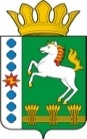 КОНТРОЛЬНО-СЧЕТНЫЙ ОРГАН ШАРЫПОВСКОГО РАЙОНАКрасноярского краяЗаключениена проект Постановления администрации Шушенского сельсовета «О внесении изменений в Постановление администрации Шушенского сельсовета от 30.10.2013 № 56 «Об утверждении муниципальной программы Шушенского сельсовета «Обеспечение транспортной доступности и коммунальными услугами граждан» (в ред. от 30.11.2017 № 77-п, от 26.03.2018 № 22-п, от 10.09.2018 № 50-п )01 марта 2019 год 								             	№ 07Настоящее экспертное заключение подготовлено Контрольно – счетным органом Шарыповского района на основании ст. 157 Бюджетного  кодекса Российской Федерации, ст. 9 Федерального закона от 07.02.2011 № 6-ФЗ «Об общих принципах организации и деятельности контрольно – счетных органов субъектов Российской Федерации и муниципальных образований», ст. 5 Решения Шарыповского районного Совета депутатов от 20.09.2012 № 31/289р «О внесении изменений и дополнений в Решение Шарыповского районного Совета депутатов от 21.06.2012 № 28/272р «О создании Контрольно – счетного органа Шарыповского района» (в ред. от 20.03.2014 № 46/536р, от 25.09.2014 № 51/573р), и в соответствии со стандартом организации деятельности Контрольно – счетного органа Шарыповского района СОД 2 «Организация, проведение и оформление результатов финансово – экономической экспертизы проектов Решений Шарыповского районного Совета депутатов и нормативно – правовых актов по бюджетно – финансовым вопросам и вопросам использования муниципального имущества и проектов муниципальных программ» утвержденного приказом Контрольно – счетного органа Шарыповского района от 16.12.2013 № 29, Соглашения от 20.01.2015 о передаче Контрольно – счетному органу Шарыповского района полномочий Контрольно – счетного органа Шушенского сельсовета по осуществлению внешнего муниципального финансового контроля.          Представленный на экспертизу проект Постановления администрации Шушенского сельсовета «О внесении изменений в Постановление администрации Шушенского сельсовета от 30.10.2013 № 56 «Об утверждении муниципальной программы Шушенского сельсовета «Обеспечение транспортной доступности и коммунальными услугами граждан» (в ред. от 30.11.2017 № 77-п, от 26.03.2018 № 22-п, от 10.09.2018 № 50-п) направлен в Контрольно – счетный орган Шарыповского района 28 февраля 2019 года, разработчиком данного проекта Постановления является администрация Шушенского сельсовета Шарыповского района. Основанием для разработки муниципальной программы являются:- статья 179 Бюджетного кодекса Российской Федерации;-  Постановление администрации Шушенского сельсовета от 30.07.2013 № 41 «Об утверждении Порядка принятия решений о разработке  муниципальных программ Шушенского сельсовета, их формировании и реализации»;- распоряжение администрации Шушенского сельсовета от 02.08.2013 № 18 «Об утверждении перечня муниципальных программ Шушенского  сельсовета».Ответственный исполнитель муниципальной программы - администрация Шушенского сельсовета.Соисполнители муниципальной программы отсутствуют.Подпрограммами муниципальной программы являются:«Модернизация, реконструкция и капитальный ремонт объектов коммунальной инфраструктуры, жилья и благоустройства территории»;«Проведение мероприятий, направленных на сохранение и улучшение транспортно – эксплуатационного состояния улично – дорожной сети сельского поселения»;«Обращение с твердыми бытовыми, промышленными и биологическими отходами на территории поселения».Целью муниципальной программы является - повышение качества предоставления жилищно-коммунальных услуг населению и улучшение транспортно-эксплуатационного состояния дорог местного значения.Мероприятие проведено 01 марта 2019 года.В ходе подготовки заключения Контрольно – счетным органом Шарыповского района были проанализированы следующие материалы:- проект Постановления администрации Шушенского сельсовета «О внесении изменений в постановление администрации Шушенского сельсовета от 30.10.2013 № 56 «Обеспечение транспортной доступности и коммунальными услугами граждан» (в ред. 30.11.2017 № 77-п, от 26.03.2018 № 22-п, от 10.09.2018 № 50-п);- паспорт муниципальной программы Шушенского сельсовета ««Обеспечение транспортной доступности и коммунальными услугами граждан».Рассмотрев представленные материалы к проекту Постановления муниципальной программы ««Обеспечение транспортной доступности и коммунальными услугами граждан» установлено следующее:В соответствии с проектом паспорта Программы происходит изменение по строке (пункту) «Ресурсное обеспечение муниципальной программы».После внесения изменений строка  будет читаться:Увеличение объемов бюджетных ассигнований на реализацию муниципальной программы в 2018 году составило в сумме 803 600,96 руб. (6,59%), в том числе:- за счет средств краевого бюджета в сумме 392 666,96 руб. (5,96%);- за счет средств районного бюджета в сумме 350 000,00 руб. (32,13%);- за счет средств бюджета поселения в сумме 60 934,00 руб. (1,35%).Вносятся изменения в  подпрограмму  «Модернизация, реконструкция и капитальный ремонт объектов коммунальной инфраструктуры, жилья и благоустройства территории» муниципальной программы, после внесения изменений в подпрограмму строка «Объемы и источники финансирования подпрограммы» будет читаться:Увеличены бюджетные ассигнования по подпрограмме  «Модернизация, реконструкция и капитальный ремонт объектов коммунальной инфраструктуры, жилья и благоустройства территории»  составило в сумме 410 934,00 руб. (8,94%),  в том числе:за счет средств районного бюджета увеличение в сумме 350 000,00 руб. (214,34%), из них в сумме 300 000,00 руб. на  благоустройство территории Шушенского сельсовета, в сумме 50 000,00 руб. на  приобретение пиломатериалов на сквер в с. Шушь ул. Ленина.за счет средств бюджета поселения увеличение в сумме 60 934,00 руб. (5,82%)%), из них:- увеличение бюджетных ассигнований в сумме 18 140,00 руб. на ограждение кладбища в с. Шушь, в сумме 53 000,00 руб. на  приобретение энергосберегающих ламп;- уменьшение бюджетных ассигнований в сумме 10 000,00 руб. за счет экономии средств на содержание и ремонт скверов, в сумме 206,00 руб. за счет экономии средств на ГСМ.Вносятся изменения в  подпрограмму  «Проведение мероприятий, направленных на сохранение и улучшение транспортно – эксплуатационного состояния улично – дорожной сети сельского поселения» муниципальной программы, после внесения изменений в подпрограмму строка «Объемы и источники финансирования подпрограммы» будет читаться:Увеличены бюджетные ассигнования по подпрограмме  «Проведение мероприятий, направленных на сохранение и улучшение транспортно – эксплуатационного состояния улично – дорожной сети сельского поселения»  за счет средств краевого бюджета составило в сумме 392 666,96 руб. (54,07%),  из них:- увеличение на 2019 год в сумме 193 840,00 руб., на 2020 год в сумме 201 400,00 руб. на содержание улично-дорожной сети;- уменьшение на 2018 год в сумме 2 573,04 руб. за счет экономии средств по ремонту автомобильных дорог общего пользования местного значения.На основании выше изложенного Контрольно – счетный орган Шарыповского района  предлагает утвердить проект Постановления администрации Шушенского сельсовета «О внесении изменений в постановление администрации Шушенского сельсовета от 30.10.2013 № 56 «Об утверждении муниципальной программы Шушенского  сельсовета «Обеспечение транспортной доступности и коммунальными услугами граждан» (в ред. от 30.11.2017 № 77-п, от 26.03.2018 № 22-п, от 10.09.2018 № 50-п).Председатель	Контрольно-счетного органа                                                              	Г.В. СавчукРесурсное обеспечение муниципальной программы Предыдущая редакцияПредлагаемая редакция (проект Постановления)Ресурсное обеспечение муниципальной программы Общий объем бюджетных ассигнований на реализацию муниципальной программы   составляет 12 186 529,19 руб.; в том числе:за счет средств краевого бюджета 6 583 919,10 руб., из них:2014 год – 21 834,00 руб.;2015 год – 853 331,00 руб.;2016 год – 820 985,57 руб.;2017 год – 775 914,53 руб.;2018 год – 4 111 854,00 руб.;2019 год – 0,00 руб.;2020 год – 0,00 руб.за счет средств районного бюджета1 089 361,00 руб.; из них:2014 год – 70 118,00 руб.;2015 год – 633 200,00 руб.;2016 год – 23 100,00 руб.;2017 год – 32 850,00 руб.;2018 год – 218 893,00 руб.;2019 год – 55 600,00 руб.;2020 год – 55 600,00 руб.за счет средств бюджета поселения 4 513 249,09  руб.; из них:2014 год – 441 444,81 руб.;2015 год – 916 934,40 руб.;2016 год – 1 122 430,34 руб.;2017 год – 612 700,00 руб.;2018 год – 721 239,54 руб.;2019 год – 425 700,00 руб.;2020 год – 272 800,00 руб.Общий объем бюджетных ассигнований на реализацию муниципальной программы   составляет 12 990 130,15 руб.; в том числе:за счет средств краевого бюджета 6 976 586,06 руб., из них:2014 год – 21 834,00 руб.;2015 год – 853 331,00 руб.;2016 год – 820 985,57 руб.;2017 год – 775 914,53 руб.;2018 год – 4 109 280,96 руб.;2019 год – 193 840,00 руб.;2020 год – 201 400,00 руб.за счет средств районного бюджета1 439 361,00 руб.; из них:2014 год – 70 118,00 руб.;2015 год – 633 200,00 руб.;2016 год – 23 100,00 руб.;2017 год – 32 850,00 руб.;2018 год – 568 893,00 руб.;2019 год – 55 600,00 руб.;2020 год – 55 600,00 руб.за счет средств бюджета поселения 4 574 183,09  руб.; из них:2014 год – 441 444,81 руб.;2015 год – 916 934,40 руб.;2016 год – 1 122 430,34 руб.;2017 год – 612 700,00 руб.;2018 год – 782 173,54 руб.;2019 год – 425 700,00 руб.;2020 год – 272 800,00 руб. Объемы и источники финансирования  подпрограммыПредыдущая редакция подпрограммы Предлагаемая редакция подпрограммы (Проект Постановления) Объемы и источники финансирования  подпрограммыОбщий объем бюджетных ассигнований на реализацию подпрограммы  составит  4 595 932,54  руб., в том числе:за счет средств краевого  бюджета  3 385 700,00 руб., из них:2018 год –3 385 700,00 руб.;2019 год – 0,00 руб.;2020 год – 0,00 руб.за счет средств районного бюджета   163 293,00 руб., из них:2018 год – 163 293,00 руб.;2019 год – 0,00 руб.;2020 год – 0,00 руб. за счет средств бюджета поселения      1 046 939,54 руб., из них:2018 год – 606 839,54 руб.;2019 год – 298 100,00 руб.;2020 год – 142 000,00 руб.Общий объем бюджетных ассигнований на реализацию подпрограммы  составит  5 006 866,54  руб., в том числе:за счет средств краевого  бюджета  3 385 700,00 руб., из них:2018 год –3 385 700,00 руб.;2019 год – 0,00 руб.;2020 год – 0,00 руб.за счет средств районного бюджета   513 293,00 руб., из них:2018 год – 513 293,00 руб.;2019 год – 0,00 руб.;2020 год – 0,00 руб. за счет средств бюджета поселения          1 107 873,54 руб., из них:2018 год – 667 773,54 руб.;2019 год – 298 100,00 руб.;2020 год – 142 000,00 руб. Объемы и источники финансирования  подпрограммыПредыдущая редакция подпрограммы Предлагаемая редакция подпрограммы (Проект Постановления) Объемы и источники финансирования  подпрограммыОбщий объем бюджетных ассигнований на реализацию подпрограммы  составит  1 098 954,00  руб., в том числе:за счет средств краевого  бюджета  726 154,00 руб., из них:2018 год –726 154,00 руб.;2019 год – 0,00 руб.;2020 год – 0,00 руб.за счет средств районного бюджета   0,00 руб., из них:2018 год – 163 293,00 руб.;2019 год – 0,00 руб.;2020 год – 0,00 руб. за счет средств бюджета поселения          372 800,00 руб., из них:2018 год – 114 400,00 руб.;2019 год – 127 600,00 руб.;2020 год – 130 800,00 руб.Общий объем бюджетных ассигнований на реализацию подпрограммы  составит  1 491 620,96  руб., в том числе:за счет средств краевого  бюджета  1 118 820,96 руб., из них:2018 год –723 580,96 руб.;2019 год – 193 840,00 руб.;2020 год – 201 400,00 руб.за счет средств районного бюджета   0,00 руб., из них:2018 год – 0,00 руб.;2019 год – 0,00 руб.;2020 год – 0,00 руб. за счет средств бюджета поселения          372 800,00 руб., из них:2018 год – 114 400,00 руб.;2019 год – 127 600,00 руб.;2020 год – 130 800,00 руб.